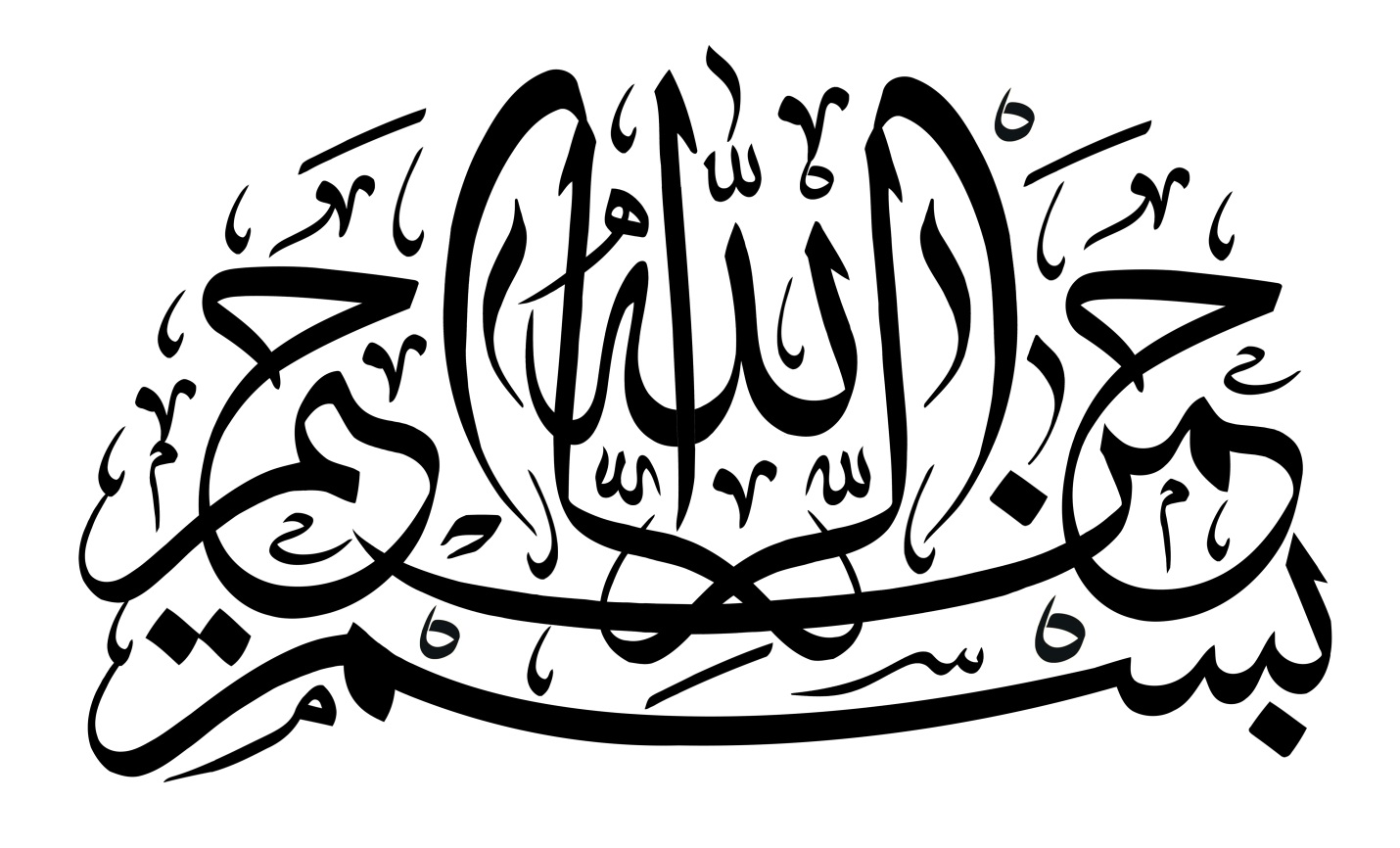 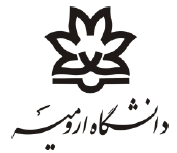 دانشکده ............گروه  ...پايان‌نامه براي دريافت درجه کارشناسي ارشد در رشته .................عنوان پایان‌نامه استاد راهنما: نام اساتید راهنمااستاد مشاور: نام اساتید مشاورنگارشنام کامل نویسندهماه، سالدانشکده ............گروه  ...رساله براي دريافت دکتری (PhD) در رشته .................عنوان رسالهاستاد راهنما: نام اساتید راهنمااستاد مشاور: نام اساتید مشاورنگارشنام کامل نویسندهماه، سالپایان نامه کارشناسی ارشد  آقای / خانم :                              در تاریخ                      به شماره               با رتبه                   و نمره               (به حروف                      ) مورد پذیرش هیات محترم داوران قرار گرفت.1- استاد راهنما و رئیس هیئت داوران: دکتر2- استاد مشاور: دکتر3- داور خارجی: دکتر4- داور داخلی: دکتر5- نماینده تحصیلات تکمیلی: (حق طبع و نشر این پایاننامه برای دانشگاه اورمیه محفوظ است)رساله دکتری  آقای / خانم :                              در تاریخ                      به شماره               با رتبه                   و نمره               (به حروف                      ) مورد پذیرش هیات محترم داوران قرار گرفت.1- استاد راهنما و رئیس هیات داوران: دکتر2- استاد مشاور: دکتر3- داور خارجی: دکتر4- داور داخلی: دکتر5 – داور داخلی: دکتر6- نماینده تحصیلات تکمیلی: (حق طبع و نشر این رساله برای دانشگاه اورمیه محفوظ است)تقدیر و تشکرچکیدهواژههای کلیدی: فصل اول: کلیاتفصل دوم: پیشینه تحقیقفصل سوم: مواد و روشهافصل چهارم: نتایج و بحثفصل پنجم: نتیجهگیری و پیشنهادها5-1 پیشنهادهامنابع و مآخذTitleAbstractKeywords: 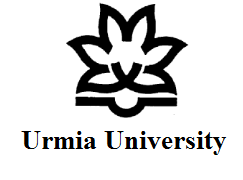 Faculty of AgricultureDepartment of A thesis submitted to the Graduate Studies Office in partial fulfillment of the requirement for the degree of Master of Science in ………………. TitleUnder Supervision of  Dr. ByStudent nameOctober, 2016